Opis przedmiotu zamówienia – serwis nart skiturowychZamówienie dotyczy serwisu 40 kpl. nart skiturowych wg czynności serwisowych zawartych w tabeli poniżej.	Zamawiający zastrzega sobie prawo zmniejszenia ilości sprzętu oraz zlecenia wybiórczo poszczególnych usług wyszczególnionych w tabeli. Wykonawca zobowiązany jest: Odebrać sprzęt pod adresem: Górski Ośrodek Szkoleniowy WYSOKI KAMIEŃ ul. Oficerska 4, 58-580 Szklarska Poręba.Zrealizować usługę w terminie 2 tygodni od złożenia zamówienia nie później niż do 30.12.2022r.Ocenić stan powierzonego sprzętu w zakresie wymaganych czynności serwisowych.Zwrócić sprzęt po wykonaniu czynności serwisowych na adres jak w pkt.1.Wszelkie wątpliwości w zakresie konieczności wykonania danej czynności serwisowej konsultować z osobą wyznaczoną do kontaktu w przedmiotowej sprawie.Fakturę należy wystawić z 30 dniowym terminem płatności. Do faktury należy dołączyć protokół wykonania usługi, w którym uwzględnione zostaną czynności serwisowe.Ofertę należy złożyć za całość zamówienia oraz wypełnić formularz ofertowy (załącznik exel)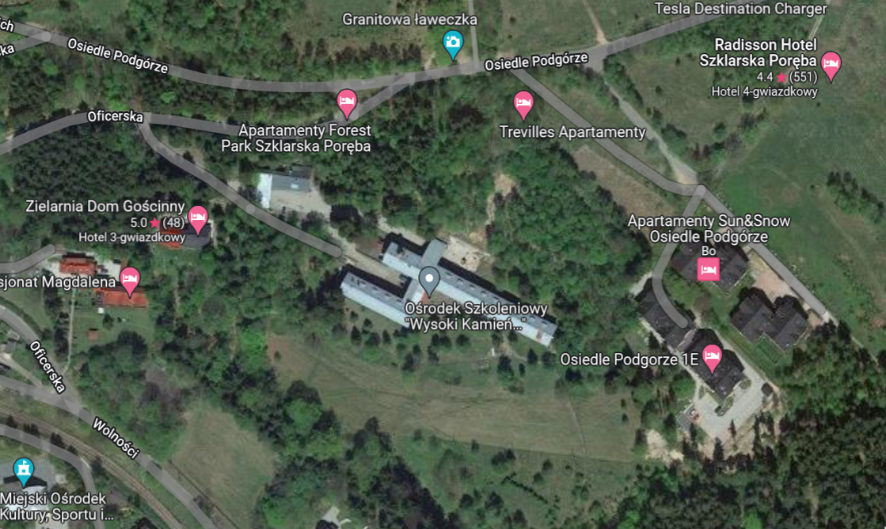 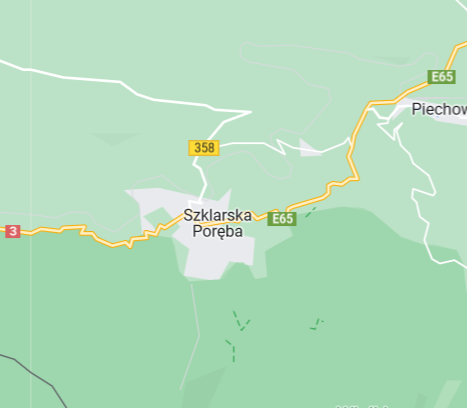 lp.Czynność serwisowailość/kpl.1.ostrzenie i regeneracja krawędzi402.uzupełnienie ślizgu403.smarowanie ślizgu404.uzupełnienie i naprawa laminatu zewnętrznego405.regeneracja fok40